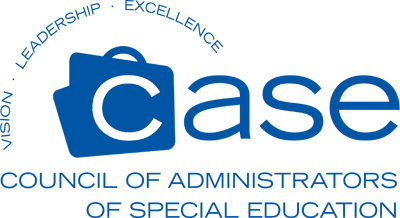                                                   Annual Fall Conference RegistrationOctober 3-6, 2021Holiday Inn Resort1706 Lumina AveWrightsville Beach, NC  28480(910) 256-2231Name:___________________________________Position:_______________________________________School District: _________________________________________________________________________Address:_______________________________________________________________________________Email: ____________________________________Phone: ______________________________________ Registration CostIncludes Materials, Reception, Breakfasts and Lunches_____     $250.00     CEC/CASE Members    Membership # Required :______________Exp date:_________(Price increases to $300.00 after September 17, 2021)_____     $300.00     Non-Members (and members after 9/17/21)      _____     $150.00     Retired EC Directors_____     $90.00       Guest/Spouse (One guest per participant: Meals only) We encourage you to be our guest at the kick-off reception on Sunday evening, October 3. This is a great time to meet and greet!I plan to attend the Sunday evening reception   ______Yes  ________NoREGISTRATION/PAYMENT INFORMATIONPlease be advised that no refunds will be issued after 9/17/21Registration forms may be emailed to towens@highpoint.edu    Checks payable to:  NCCASEMailing Address:  High Point University                                One University Parkway    Attn: Teresa Owens                                Stout School of Education   Drawer 45                                High Point, NC  27268Please contact Teresa Owens with conference/payment questions.towens@highpoint.edu Phone: (336) 841-9411 